February 17, 2016Docket No. A-2015-2487837Docket No. A-2010-2216375Utility Code:  1213010JORDAN SMALLDIRECTOR REGULAORY AFFAIRS & COMPLIANCEPLANET ENERGY (PENNSYLVANIA) CORP5255 YONGE STREET SUITE 1500TORONTO ON M2N 6P4Re:	Natural Gas Supplier License Amendment of Planet Energy (Pennsylvania) Corp.Dear Mr. Small:	On February 25, 2011, the Commission issued a natural gas supplier license, as a supplier, to Planet Energy (Pennsylvania) Corp. (Planet Energy).  On June 4, 2015, Planet Energy filed a request with the Commission to add the natural gas distribution company service territory of Peoples Natural Gas Company, LLC - Equitable Division to its existing license to provide natural gas services as a supplier.	On December 14, 2015, Planet Energy filed a request to withdraw its application amendment request.  The request to withdraw is uncontested.  Therefore, its request for withdrawal of the application amendment has been accepted and the case is closed.If you have any questions in this matter, please contact Jeff McCracken of the Bureau of Technical Utility Services at jmccracken@pa.gov (preferred) or 717-783-6163.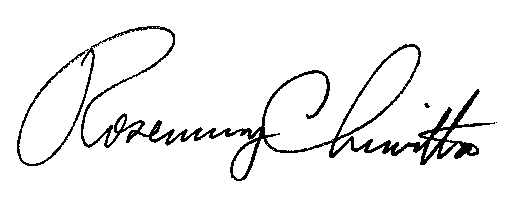 	Sincerely,	Rosemary Chiavetta	Secretary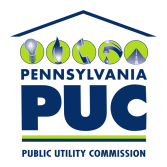 COMMONWEALTH OF PENNSYLVANIAPENNSYLVANIA PUBLIC UTILITY COMMISSIONP.O. BOX 3265, HARRISBURG, PA 17105-3265